พยางค์  คำ  วลี(กลุ่มคำ)  ประโยควลี(กลุ่มคำ)คือ.....................................................................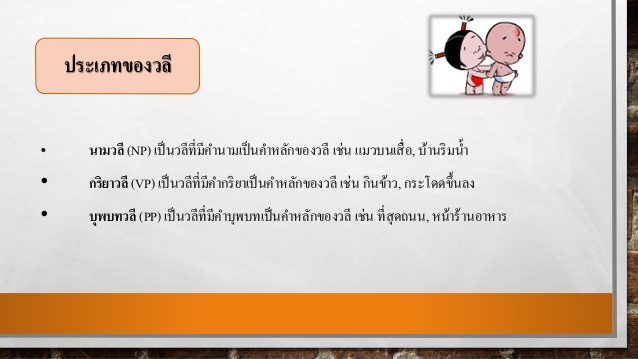 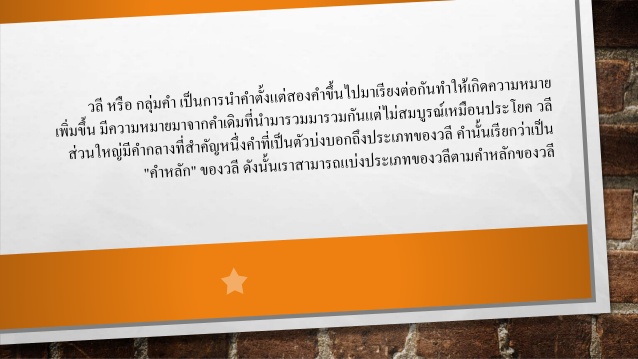 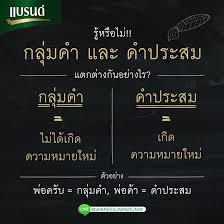 